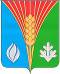 СОВЕТ ДЕПУТАТОВМуниципальное образование сельское поселение Андреевский сельсовет Курманаевского района Оренбургской области(третьего созыва)РЕШЕНИЕ17октября 2023                             с. Андреевка                                               № 6О внесении изменений в решение Совета депутатов от 28.11.2019 № 56 «Об утверждении Порядкауплаты земельного налога на территории муниципального образования Андреевский сельсовет Курманаевского района Оренбургской областиВ соответствии с Налоговым кодексом Российской Федерации, Федеральным законом от 06.10.2003 № 131-ФЗ «Об общих принципах организации местного самоуправления в Российской Федерации», Совет депутатов муниципального образования Андреевский сельсовет Курманаевского района Оренбургской области, решил:1. Внести в решение Совета депутатов муниципального образования Андреевский сельсовет Курманаевского района Оренбургской области от 28.11.2019 № 56 «Об утверждении Порядка уплаты земельного налога на территории муниципального образования Андреевский сельсовет Курманаевского района Оренбургской области» (далее – Порядок) следующие изменения:1.1. Абзац 3 пункта 1 части 1 статьи 2 «Налоговые ставки» Порядка изложить в новой редакции:«-занятых жилищным фондом и (или) объектами инженерной инфраструктуры жилищно-коммунального комплекса (за исключением части земельного участка, приходящейся на объект недвижимого имущества, не относящийся к жилищному фонду и (или) к объектам инженерной инфраструктуры жилищно-коммунального комплекса) или приобретенных (предоставленных) для жилищного строительства (за исключением земельных участков, приобретенных (предоставленных) для индивидуального жилищного строительства, используемых в предпринимательской деятельности);»;1.2. Пункт 2 части 1 статьи 3 «Налоговые льготы. Основания и порядок их применения» Порядка исключить; 1.3. Статью 4 «Порядок и сроки уплаты налога и авансовых платежей по налогу» Порядка изложить в новой редакции:«1. Налог подлежит уплате налогоплательщиками-организациями в срок не позднее 28 февраля года, следующего за истекшим налоговым периодом.2. Авансовые платежи по налогу подлежат уплате налогоплательщиками-организациями в срок не позднее 28-го числа месяца, следующего за истекшим отчетным периодом.».2. Настоящее решение подлежит опубликованию в газете «Вестник» и размещению на официальном сайте администрации муниципального образования Андреевский сельсовет Курманаевского района Оренбургской области –andreevkaadm.ru.3. Настоящее решение вступает в силу не ранее чем по истечении одного месяца со дня его официального опубликования, но не ранее 1 января 2024 года.Председатель Совета депутатов                                                  С.И. ВолобуевГлава муниципального образования                                              Л.Г. Алимкина Разослано: в дело, прокурору, администрации района, ИФНС